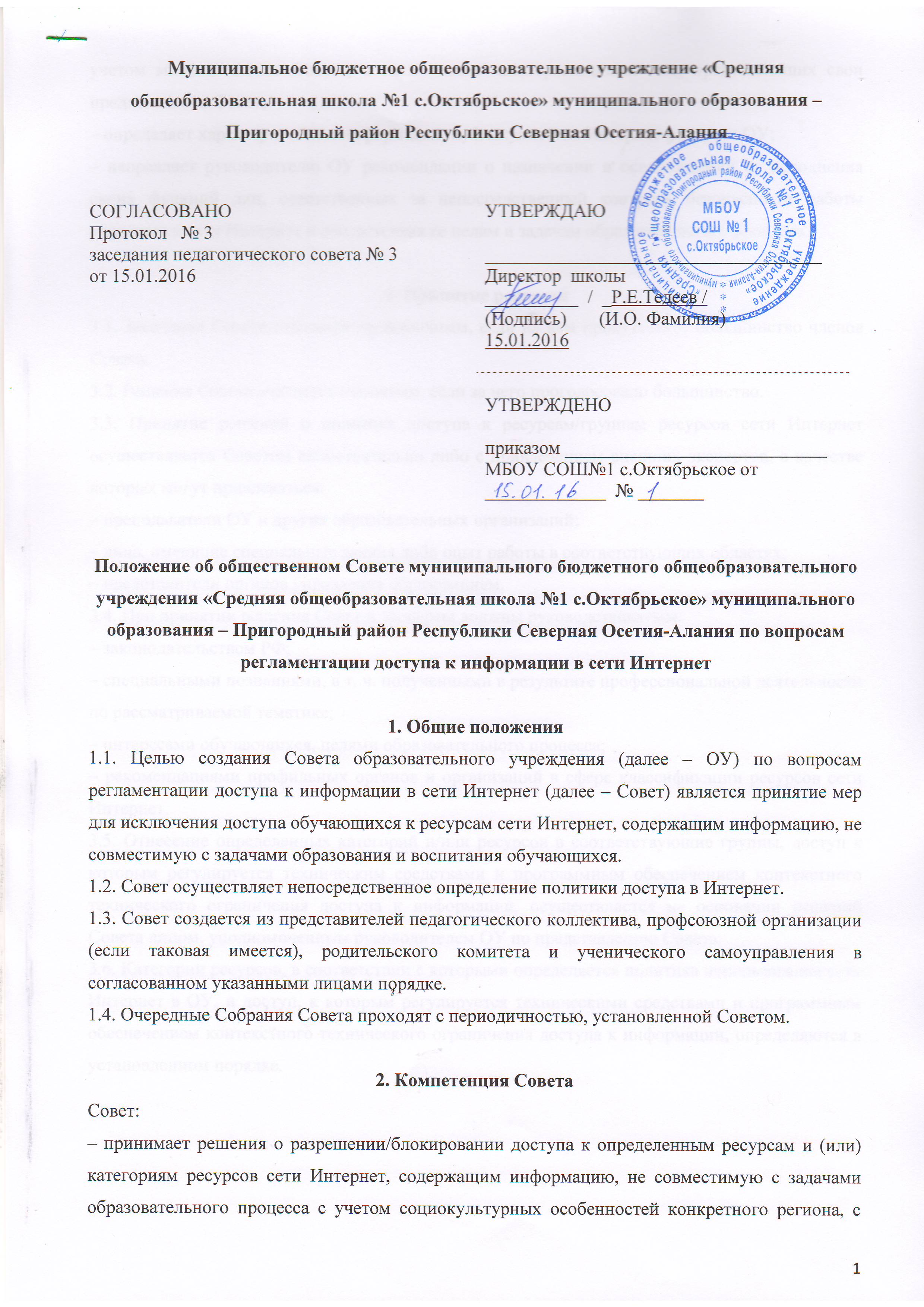 Положение об общественном Совете муниципального бюджетного общеобразовательного учреждения «Средняя общеобразовательная школа №1 с.Октябрьское» муниципального образования – Пригородный район Республики Северная Осетия-Алания по вопросам регламентации доступа к информации в сети Интернет1. Общие положения1.1. Целью создания Совета образовательного учреждения (далее – ОУ) по вопросам регламентации доступа к информации в сети Интернет (далее – Совет) является принятие мер для исключения доступа обучающихся к ресурсам сети Интернет, содержащим информацию, не совместимую с задачами образования и воспитания обучающихся.1.2. Совет осуществляет непосредственное определение политики доступа в Интернет.1.3. Совет создается из представителей педагогического коллектива, профсоюзной организации (если таковая имеется), родительского комитета и ученического самоуправления в согласованном указанными лицами порядке. 1.4. Очередные Собрания Совета проходят с периодичностью, установленной Советом.2. Компетенция СоветаСовет:– принимает решения о разрешении/блокировании доступа к определенным ресурсам и (или) категориям ресурсов сети Интернет, содержащим информацию, не совместимую с задачами образовательного процесса с учетом социокультурных особенностей конкретного региона, с учетом мнения членов Совета, а также иных заинтересованных лиц, представивших свои предложения в Совет;– определяет характер и объем информации, публикуемой на Интернет-ресурсах ОУ;– направляет руководителю ОУ рекомендации о назначении и освобождении от исполнения своих функций лиц, ответственных за непосредственный контроль безопасности работы учащихся в сети Интернет и соответствия ее целям и задачам образовательного процесса.3. Принятие решений3.1. Заседание Совета считается правомочным, если на нем присутствует большинство членов Совета.3.2. Решение Совета считается принятым, если за него проголосовало большинство.3.3. Принятие решений о политике доступа к ресурсам/группам ресурсов сети Интернет осуществляется Советом самостоятельно либо с привлечением внешних экспертов, в качестве которых могут привлекаться:– преподаватели ОУ и других образовательных организаций;– лица, имеющие специальные знания либо опыт работы в соответствующих областях;– представители органов управления образованием.3.4. При принятии решения Совет и эксперты должны руководствоваться:– законодательством РФ;– специальными познаниями, в т. ч. полученными в результате профессиональной деятельности по рассматриваемой тематике;– интересами обучающихся, целями образовательного процесса;– рекомендациями профильных органов и организаций в сфере классификации ресурсов сети Интернет.3.5. Отнесение определенных категорий и/или ресурсов в соответствующие группы, доступ к которым регулируется техническим средствами и программным обеспечением контекстного технического ограничения доступа к информации, осуществляется на основании решений Совета лицом, уполномоченным руководителем ОУ по представлению Совета.3.6. Категории ресурсов, в соответствии с которыми определяется политика использования сети Интернет в ОУ, и доступ, к которым регулируется техническими средствами и программным обеспечением контекстного технического ограничения доступа к информации, определяются в установленном порядке.